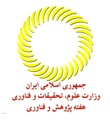 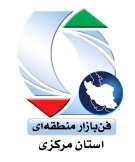 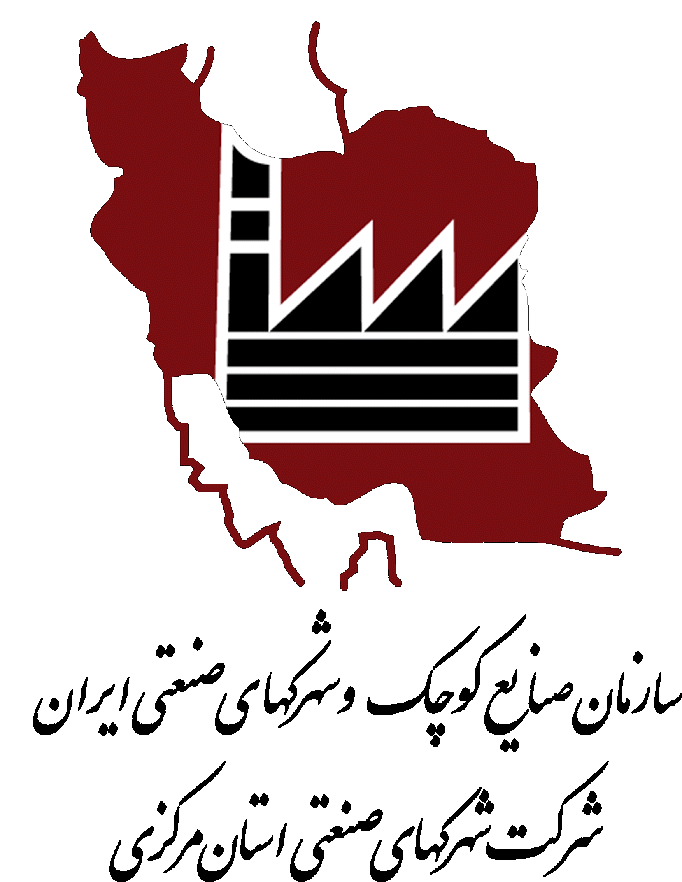 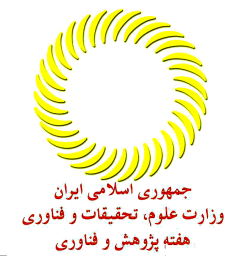 فرم دریافت ایده ها، طرح ها واختراعاتنکات:
لطفاً در صورت نیاز به توضیحات بیشتر در پارامتر های مورد نیاز فرم، موارد را بصورت ضمیمه به همراه فرم ارسال فرمایید.لطفاً فرم  را بصورت تایپ شده، با استفاده از فونت nazanin یا B nazanin با اندازه 12، بصورت فایل ورد به همراه کپی شناسنامه و کارت ملی تمام مالکین طرح ها، ایده ها و اختراعات و سایر موارد مورد نیاز مطروحه در فرم، از یکی از روش های زیر، ارسال فرمایید:ارسال فرم به آدرس الکترونیک (ایمیل) : research.miec@gmail.comارسال فرم پرینت شده به همراه سایر موارد مورد نیاز به آدرس دبیرخانه انتخاب پژوهشگران برتر در حوزه ایده های برتر: شرکت شهرکهای صنعتی استان اراك، بلوار فاطميه، جنب استانداري مركزي  كدپستي:3194-5- 38186اینجانب/اینجانبان ............................................. مالک/مالکان طرح/فناوری .................................، صحت کامل اطلاعات و مستندات ارائه شده را تایید نموده و در صورت کسر مدارک یا وجود تناقض در اطلاعات ارائه شده، مسئولیت آن را بر عهده خواهم/خواهیم گرفت.مشخصات اولیهمشخصات اولیهمشخصات اولیهمشخصات اولیهمشخصات اولیهمشخصات اولیهمشخصات اولیهمشخصات اولیهمشخصات اولیهمشخصات اولیهمشخصات اولیهمشخصات اولیهمشخصات اولیهمشخصات اولیهمشخصات اولیهمشخصات اولیهمشخصات اولیهنام و نام خانوادگینام و نام خانوادگینام پدرنام پدرکدملیکدملیمدرک تحصیلیمدرک تحصیلیشغلشغلشماره تلفن همراهشماره تلفن همراهپست الکترونیک (ایمیل)پست الکترونیک (ایمیل)استان/ شهر محل اقامتاستان/ شهر محل اقامتنوع طرحنوع طرحخدماتیخدماتیخدماتیخدماتیخدماتیخدماتیخدماتیخدماتیتولیدیتولیدیتولیدیتولیدیحوزه تخصصی صاحب طرححوزه تخصصی صاحب طرححوزه کاربردی طرححوزه کاربردی طرحزیرفصل مربوطهفناوری زیستی(غذایی،کشاورزی دامی و گیاهی،صنعتی محیط زیست،زیست فناوری)فناوری زیستی(غذایی،کشاورزی دامی و گیاهی،صنعتی محیط زیست،زیست فناوری)فناوری زیستی(غذایی،کشاورزی دامی و گیاهی،صنعتی محیط زیست،زیست فناوری)فناوری زیستی(غذایی،کشاورزی دامی و گیاهی،صنعتی محیط زیست،زیست فناوری)فناوری زیستی(غذایی،کشاورزی دامی و گیاهی،صنعتی محیط زیست،زیست فناوری)فناوری زیستی(غذایی،کشاورزی دامی و گیاهی،صنعتی محیط زیست،زیست فناوری)سخت افزار رایانه ، برق و الکترونیک، کنترل، مخابراتسخت افزار رایانه ، برق و الکترونیک، کنترل، مخابراتسخت افزار رایانه ، برق و الکترونیک، کنترل، مخابراتسخت افزار رایانه ، برق و الکترونیک، کنترل، مخابراتسخت افزار رایانه ، برق و الکترونیک، کنترل، مخابراتسخت افزار رایانه ، برق و الکترونیک، کنترل، مخابراتسخت افزار رایانه ، برق و الکترونیک، کنترل، مخابراتسخت افزار رایانه ، برق و الکترونیک، کنترل، مخابراتزیرفصل مربوطهفناوری نانوفناوری نانوفناوری نانوفناوری نانوفناوری نانوفناوری نانوفن آوری اطلاعات و ارتباطات و نرم افزارهای رایانه ایفن آوری اطلاعات و ارتباطات و نرم افزارهای رایانه ایفن آوری اطلاعات و ارتباطات و نرم افزارهای رایانه ایفن آوری اطلاعات و ارتباطات و نرم افزارهای رایانه ایفن آوری اطلاعات و ارتباطات و نرم افزارهای رایانه ایفن آوری اطلاعات و ارتباطات و نرم افزارهای رایانه ایفن آوری اطلاعات و ارتباطات و نرم افزارهای رایانه ایفن آوری اطلاعات و ارتباطات و نرم افزارهای رایانه ایزیرفصل مربوطهاپتیک و فوتونیکاپتیک و فوتونیکاپتیک و فوتونیکاپتیک و فوتونیکاپتیک و فوتونیکاپتیک و فوتونیکتجهیزات پیشرفته، ساخت،تولید و آزمایشگاهیتجهیزات پیشرفته، ساخت،تولید و آزمایشگاهیتجهیزات پیشرفته، ساخت،تولید و آزمایشگاهیتجهیزات پیشرفته، ساخت،تولید و آزمایشگاهیتجهیزات پیشرفته، ساخت،تولید و آزمایشگاهیتجهیزات پیشرفته، ساخت،تولید و آزمایشگاهیتجهیزات پیشرفته، ساخت،تولید و آزمایشگاهیتجهیزات پیشرفته، ساخت،تولید و آزمایشگاهیزیرفصل مربوطهمواد پیشرفته(پلیمرها،فلزات،سرامیکها،کامپوزیتها)مواد پیشرفته(پلیمرها،فلزات،سرامیکها،کامپوزیتها)مواد پیشرفته(پلیمرها،فلزات،سرامیکها،کامپوزیتها)مواد پیشرفته(پلیمرها،فلزات،سرامیکها،کامپوزیتها)مواد پیشرفته(پلیمرها،فلزات،سرامیکها،کامپوزیتها)مواد پیشرفته(پلیمرها،فلزات،سرامیکها،کامپوزیتها)داروهای پیشرفتهداروهای پیشرفتهداروهای پیشرفتهداروهای پیشرفتهداروهای پیشرفتهداروهای پیشرفتهداروهای پیشرفتهداروهای پیشرفتهزیرفصل مربوطهوسایل ملزومات و تجهیزات پزشکیوسایل ملزومات و تجهیزات پزشکیوسایل ملزومات و تجهیزات پزشکیوسایل ملزومات و تجهیزات پزشکیوسایل ملزومات و تجهیزات پزشکیوسایل ملزومات و تجهیزات پزشکیهوافضاهوافضاهوافضاهوافضاهوافضاهوافضاهوافضاهوافضازیرفصل مربوطهانرژی های نوانرژی های نوانرژی های نوانرژی های نوانرژی های نوانرژی های نوتجهیزات و مواد پیشرفته  نفت، گازتجهیزات و مواد پیشرفته  نفت، گازتجهیزات و مواد پیشرفته  نفت، گازتجهیزات و مواد پیشرفته  نفت، گازتجهیزات و مواد پیشرفته  نفت، گازتجهیزات و مواد پیشرفته  نفت، گازتجهیزات و مواد پیشرفته  نفت، گازتجهیزات و مواد پیشرفته  نفت، گاززیرفصل مربوطهایده های پیشرفته سایر حوزه هاایده های پیشرفته سایر حوزه هاایده های پیشرفته سایر حوزه هاایده های پیشرفته سایر حوزه هاایده های پیشرفته سایر حوزه هاایده های پیشرفته سایر حوزه هاایده های پیشرفته سایر حوزه هاایده های پیشرفته سایر حوزه هاایده های پیشرفته سایر حوزه هاایده های پیشرفته سایر حوزه هاایده های پیشرفته سایر حوزه هاایده های پیشرفته سایر حوزه هاایده های پیشرفته سایر حوزه هاایده های پیشرفته سایر حوزه هاایده های پیشرفته سایر حوزه ها1عنوان طرح12مشخصات فنی و تجاری طرح خود را در قالب 500 کلمه توضیح دهید.23مشاهده چه نیازی در بازار شما را به ارائه این طرح ترغیب نمود؟34بازار هدف  (مشتریان دست به جیب) محصول شما چه کسانی هستند؟45طرح، ایده یا اختراع شما در چه مرحله ای از توسعه و رشد قرار دارد؟طرح، ایده یا اختراع شما در چه مرحله ای از توسعه و رشد قرار دارد؟5طرح اولیه5ساخت نمونه اولیه5تولید نیمه صنعتی5تولید صنعتی6درصورتی که  طرح ایده یا اختراع شما به مرحله تولید صنعتی نرسیده است. زمان و هزینه لازم برای رسیدن به این مرحله را چه میزان ارزیابی می کنید؟درصورتی که  طرح ایده یا اختراع شما به مرحله تولید صنعتی نرسیده است. زمان و هزینه لازم برای رسیدن به این مرحله را چه میزان ارزیابی می کنید؟درصورتی که  طرح ایده یا اختراع شما به مرحله تولید صنعتی نرسیده است. زمان و هزینه لازم برای رسیدن به این مرحله را چه میزان ارزیابی می کنید؟6زمان ( برحسب ماه)هزینه (ریال)حجم تولید صنعتی (سالانه)67آیا طرح، ایده یا اختراع شما دارای طرح توجیهی است؟آیا طرح، ایده یا اختراع شما دارای طرح توجیهی است؟آیا طرح، ایده یا اختراع شما دارای طرح توجیهی است؟آیا طرح، ایده یا اختراع شما دارای طرح توجیهی است؟آیا طرح، ایده یا اختراع شما دارای طرح توجیهی است؟آیا طرح، ایده یا اختراع شما دارای طرح توجیهی است؟آیا طرح، ایده یا اختراع شما دارای طرح توجیهی است؟7بلهبلهخیرخیرخیر7در صورتی که طرح شما دارای طرح توجیهی است جدول زیر را تکمیل فرمایید.در صورتی که طرح شما دارای طرح توجیهی است جدول زیر را تکمیل فرمایید.در صورتی که طرح شما دارای طرح توجیهی است جدول زیر را تکمیل فرمایید.در صورتی که طرح شما دارای طرح توجیهی است جدول زیر را تکمیل فرمایید.در صورتی که طرح شما دارای طرح توجیهی است جدول زیر را تکمیل فرمایید.در صورتی که طرح شما دارای طرح توجیهی است جدول زیر را تکمیل فرمایید.در صورتی که طرح شما دارای طرح توجیهی است جدول زیر را تکمیل فرمایید.7تاریخ تهیه طرح توجیهیتاریخ تهیه طرح توجیهیمیزان سرمایه مورد نیاز (ریال)مدت زمان بازگشت سرمایهمدت زمان بازگشت سرمایهIRR  طرححجم تولید سالانه7..../..../....13..../..../....138آیا محصول یا خدمات شما دارای نمونه های خارجی می باشد و آیا نمونه های خارجی به کشور وارد می شوند؟آیا محصول یا خدمات شما دارای نمونه های خارجی می باشد و آیا نمونه های خارجی به کشور وارد می شوند؟آیا محصول یا خدمات شما دارای نمونه های خارجی می باشد و آیا نمونه های خارجی به کشور وارد می شوند؟88در صورت وجود نمونه های مشابه خارجی مزایای رقابتی محصول یا خدمات شما نسبت به موارد مشابه خارجی چیست؟در صورت وجود نمونه های مشابه خارجی مزایای رقابتی محصول یا خدمات شما نسبت به موارد مشابه خارجی چیست؟در صورت وجود نمونه های مشابه خارجی مزایای رقابتی محصول یا خدمات شما نسبت به موارد مشابه خارجی چیست؟88در صورتی که  نمونه های مشابه خارجی محصول شما به کشور وارد می شود، جدول زیر را تکمیل نمایید.در صورتی که  نمونه های مشابه خارجی محصول شما به کشور وارد می شود، جدول زیر را تکمیل نمایید.در صورتی که  نمونه های مشابه خارجی محصول شما به کشور وارد می شود، جدول زیر را تکمیل نمایید.8نام تخصصی محصول در گمرک/ نام خدمت مشابه خارجیمیزان واردات سالانه (ویژه محصولات تولیدی)میزان ریالی واردات سالانه (میلیون ریال)89در صورتی که طرح شما تولیدی است، نحوه تأمین مواد اولیه آن چگونه می باشد؟در صورتی که طرح شما تولیدی است، نحوه تأمین مواد اولیه آن چگونه می باشد؟9عمده مواد اولیه لازم به راحتی در داخل کشور قابل تهیه می باشد.9عمده مواد اولیه لازم به راحتی قابل واردات از کشورهای خارجی می باشد.9عمده مواد اولیه لازم نیازمند واردات بوده و در وضعیت کنونی مورد تحریم می باشند.9سایر:سایر:10آیا طرح شما در قالب شرکت دانش بنیان ثبت شده است؟آیا طرح شما در قالب شرکت دانش بنیان ثبت شده است؟آیا طرح شما در قالب شرکت دانش بنیان ثبت شده است؟آیا طرح شما در قالب شرکت دانش بنیان ثبت شده است؟10بلهخیر10در صورت ثبت به عنوان شرکت دانش بنیان موارد زیر را تکمیل فرمایید.در صورت ثبت به عنوان شرکت دانش بنیان موارد زیر را تکمیل فرمایید.در صورت ثبت به عنوان شرکت دانش بنیان موارد زیر را تکمیل فرمایید.در صورت ثبت به عنوان شرکت دانش بنیان موارد زیر را تکمیل فرمایید.10نام شرکت دانش بنیاننام شرکت دانش بنیانتاریخ تأیید دانش بنیانیتاریخ تأیید دانش بنیانی1011هدف شما از عرضه طرح، ایده یا اختراعتان چیست؟هدف شما از عرضه طرح، ایده یا اختراعتان چیست؟11فروش دانش فنی11فروش حق بهره برداری لایسنس11جذب سرمایه گذاری11سایر: سایر: 12آیا سابقه ارائه ایده، طرح یا اختراع خود به نهاد های خصوصی و دولتی برای جذب سرمایه، مشارکت و غیره  را برای تجاری سازی داشته اید؟ آیا سابقه ارائه ایده، طرح یا اختراع خود به نهاد های خصوصی و دولتی برای جذب سرمایه، مشارکت و غیره  را برای تجاری سازی داشته اید؟ آیا سابقه ارائه ایده، طرح یا اختراع خود به نهاد های خصوصی و دولتی برای جذب سرمایه، مشارکت و غیره  را برای تجاری سازی داشته اید؟ آیا سابقه ارائه ایده، طرح یا اختراع خود به نهاد های خصوصی و دولتی برای جذب سرمایه، مشارکت و غیره  را برای تجاری سازی داشته اید؟ 12بلهخیر12در صورت وجود موارد قبلی، لطفا نحوه تعامل و توضیحات را ذکر فرمایید؟در صورت وجود موارد قبلی، لطفا نحوه تعامل و توضیحات را ذکر فرمایید؟در صورت وجود موارد قبلی، لطفا نحوه تعامل و توضیحات را ذکر فرمایید؟در صورت وجود موارد قبلی، لطفا نحوه تعامل و توضیحات را ذکر فرمایید؟1213عناوین استانداردها، تأییدیه و هرگونه مستندات مربوط به طرح را ذکر نمایید.1314نحوه اطلاع شما از انتخاب پژوهشگر برتر در حوزه ایده های برتر و پژوهشگران آزاد کدام یک از روش های زیر بوده است؟نحوه اطلاع شما از انتخاب پژوهشگر برتر در حوزه ایده های برتر و پژوهشگران آزاد کدام یک از روش های زیر بوده است؟نحوه اطلاع شما از انتخاب پژوهشگر برتر در حوزه ایده های برتر و پژوهشگران آزاد کدام یک از روش های زیر بوده است؟نحوه اطلاع شما از انتخاب پژوهشگر برتر در حوزه ایده های برتر و پژوهشگران آزاد کدام یک از روش های زیر بوده است؟14پوستروبسایت14تماس تلفنیشبکه های اجتماعی14پیامکدوستان و آشنایان14سازمان های مربوطه (فن بازار منطقه ای، پارک علم و فناوری و غیره) / نام سازمان: ...........سازمان های مربوطه (فن بازار منطقه ای، پارک علم و فناوری و غیره) / نام سازمان: ...........سازمان های مربوطه (فن بازار منطقه ای، پارک علم و فناوری و غیره) / نام سازمان: ...........14سایر: سایر: سایر: سایر: 